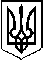 У К Р А Ї Н АП Е Р Е Г І Н С Ь К А   С Е Л И Щ Н А    Р А Д АВосьме демократичне скликанняОдинадцятої  сесіяР І Ш Е Н Н Я_____.2021 № _____-11/2021смт. Перегінське  Про затвердження технічної документації із землеустрою  щодо інвентаризації  земельної ділянки комунальної власностіРозглянувши клопотання Перегінського селищного житлово-комунального підприємства, технічну документацію із землеустрою  щодо інвентаризації   земельної ділянки, відповідно до ст. 92, 116, 122,125, 126, 186 Земельного кодексу України, ст.25, 26, 57 Закону України «Про Землеустрій», постанови КМ України від 05.06.2019р.№476 «Про затвердження Порядку проведення інвентаризації земель та визнання такими, що втратили чинність, деяких постанов Кабінету Міністрів України», враховуючи пропозиції комісії містобудування, будівництва, земельних відносин, екології та охорони навколишнього середовища, селищна рада    ВИРІШИЛА:1.Затвердити  технічну документацію із землеустрою щодо інвентаризації   земельної ділянки площею 0,2010га кадастровий номер  2624855800:02:002:0345 для будівництва та обслуговування будівель закладів комунального обслуговування (код КВЦПЗ 03.12), яка розташована по вул. Січових Стрільців,4 б  в смт. Перегінське.2. Передати  Перегінському селищному житлово-комунальному підприємству в постійне користування земельну ділянку площею 0,2010га кадастровий номер  2624855800:02:002:0345 для будівництва та обслуговування будівель закладів комунального обслуговування (код КВЦПЗ 03.12), яка розташована по вул. Січових Стрільців,4б  в смт. Перегінське.3. Зобов'язати Перегінське селищне житлово-комунальне підприємство здійснити реєстрацію  права постійного користування  земельною ділянкою в  Державному реєстрі речових прав на нерухоме майно та їх обтяжень.4. Контроль за  виконанням даного рішення покласти на відділ земельних ресурсів та екології ( Сенич О.Б.)Селищний голова 							Ірина ЛЮКЛЯН